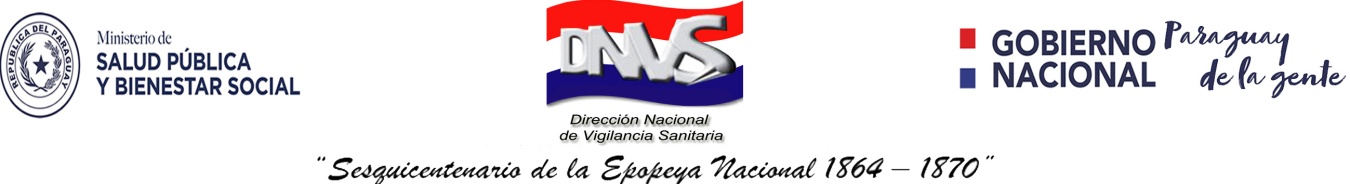 REGISTRO SANITARIO PROVISORIO  PRODUCTOS COSMETICOS GRADO 2 – ALCOHOL EN GEL PARA MANOSLa DIRECCION NACIONAL DE VIGILANCIA SANITARIA dependiente del MINISTERIO DE SALUD PUBLICA Y BIENESTAR SOCIAL DEJA CONSTANCIA QUE EL OTORGAMIENTO DEL REGISTRO PROVISORIO ES DEBIDO A LA DELCLARACION DE EMERGENICA NACIONAL (COVID – 19) CORONAVIRUS.Para la obtención del Registro Sanitario Definitivo, el titular debe dar cumplimiento al decreto 6474/16CERTIFICADO NRO.                                                   VALIDEZ (90 DIAS DESDE SU OTORGAMIENTO)NOMBRE COMERCIAL:DENOMINACION GENERICA:VARIEDAD:PRESENTACION                                              CONDICION DE VENTA:                                      1-FABRICANTE/S1-2-3-TITULAR DEL REGISTRO:DIRECTOR TECNICO:IMPORTADO EN PARAGUAY POR:						ASUNCION,        DE …………. DE ………….FIRMA